Мы подготовили для вас схему с основными этапами заключения соцконтракта с малоимущими семьями/одиноко проживающими гражданами.

Полный список документов, условия предоставления и способы подачи заявления вы можете найти на сайте ЛОГКУ "ЦСЗН" (Особые категории - Трудная жизненная ситуация) https://cszn.info/socinform/other?id=29

Консультацию в любое рабочее время можно получить:
- по единому номеру 8-800-350-06-05;
- по телефонам филиалов ЦСЗН (https://cszn.info/about/structure)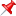 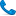 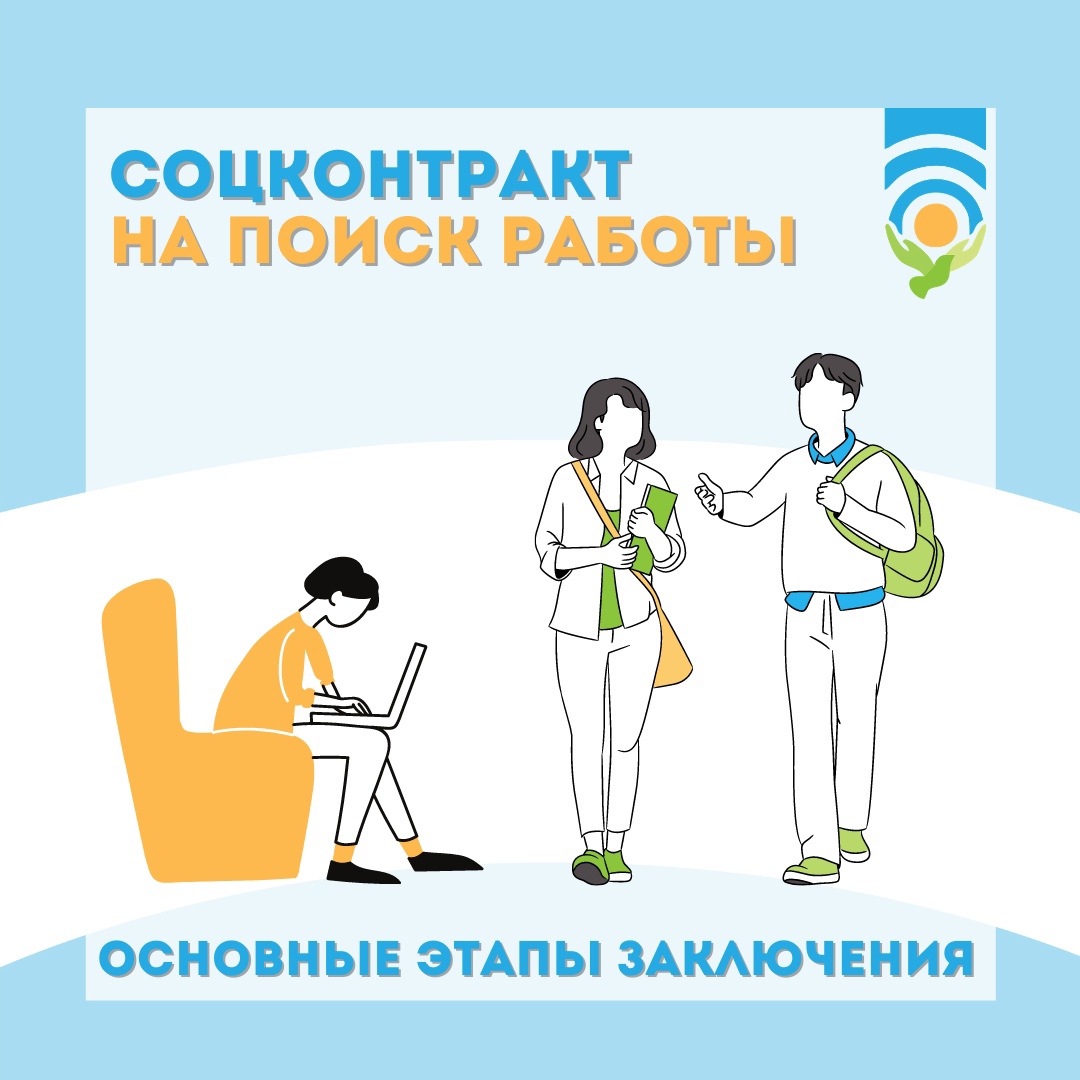 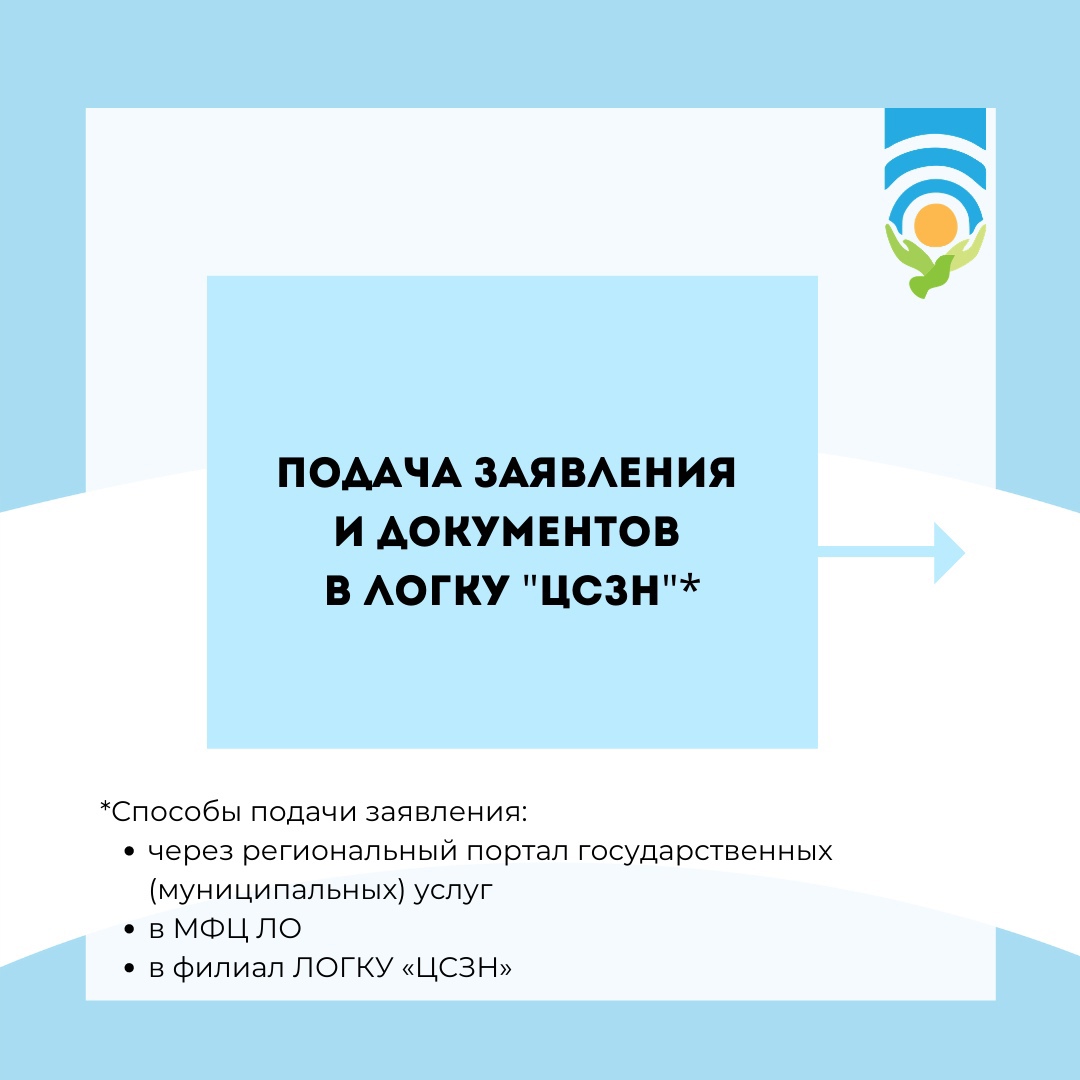 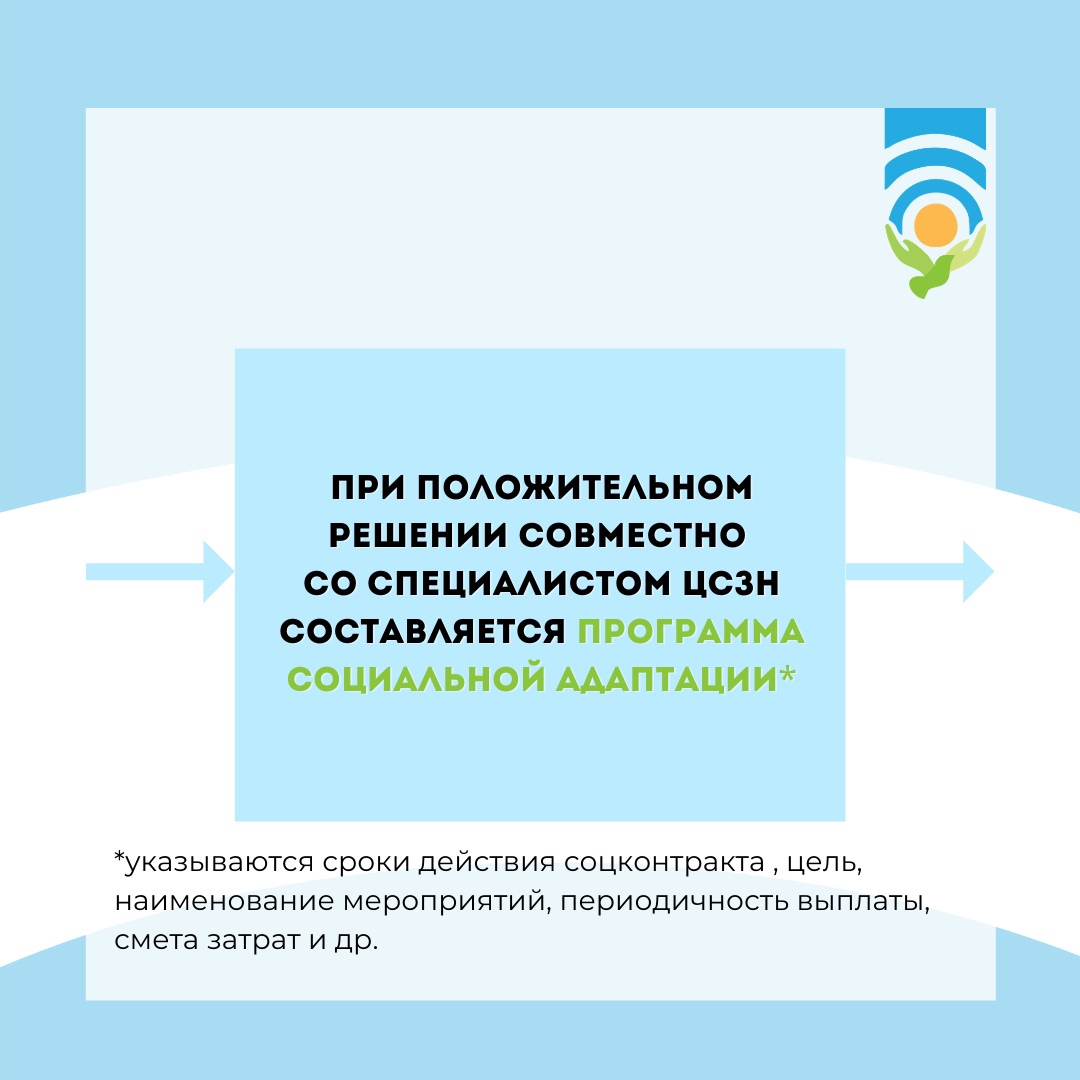 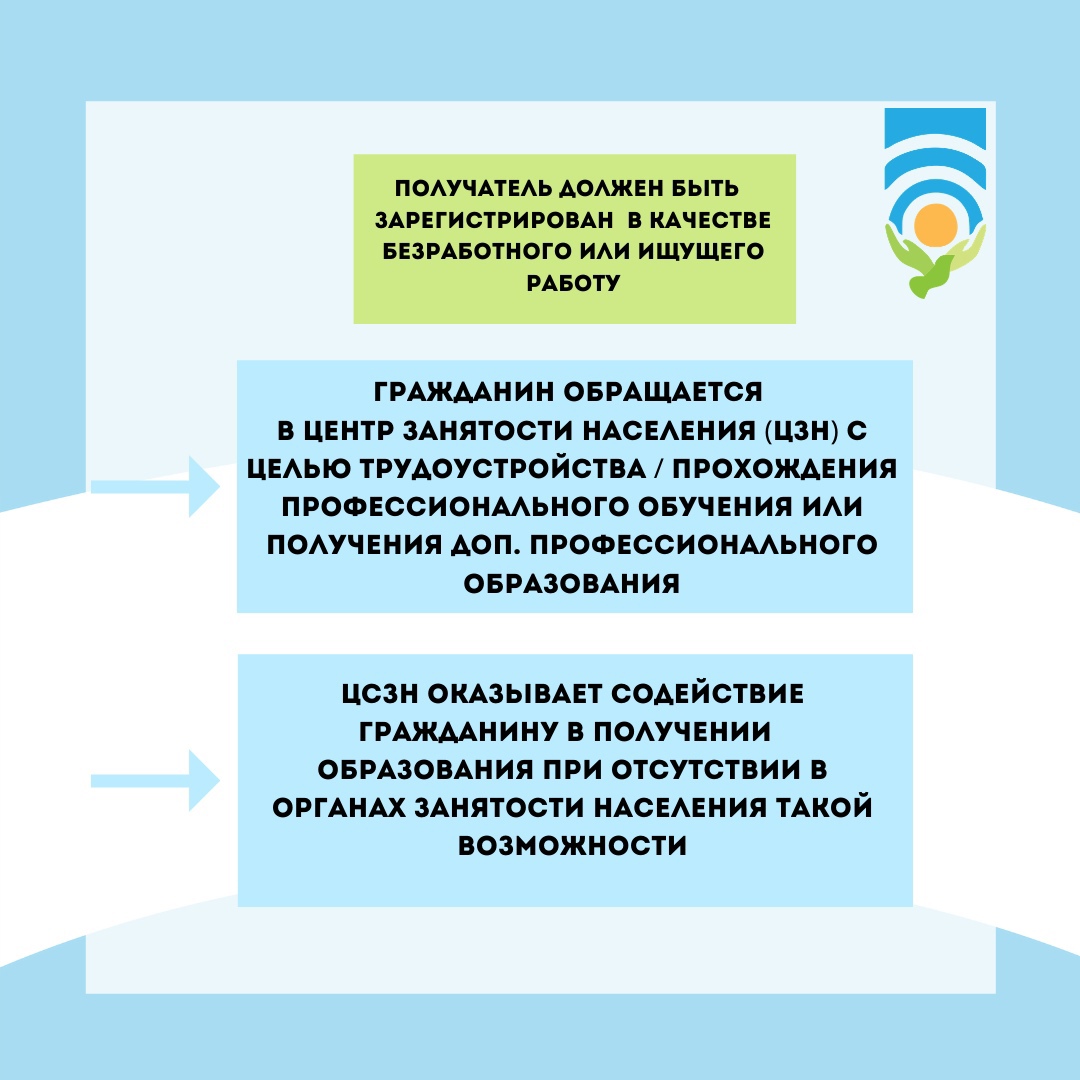 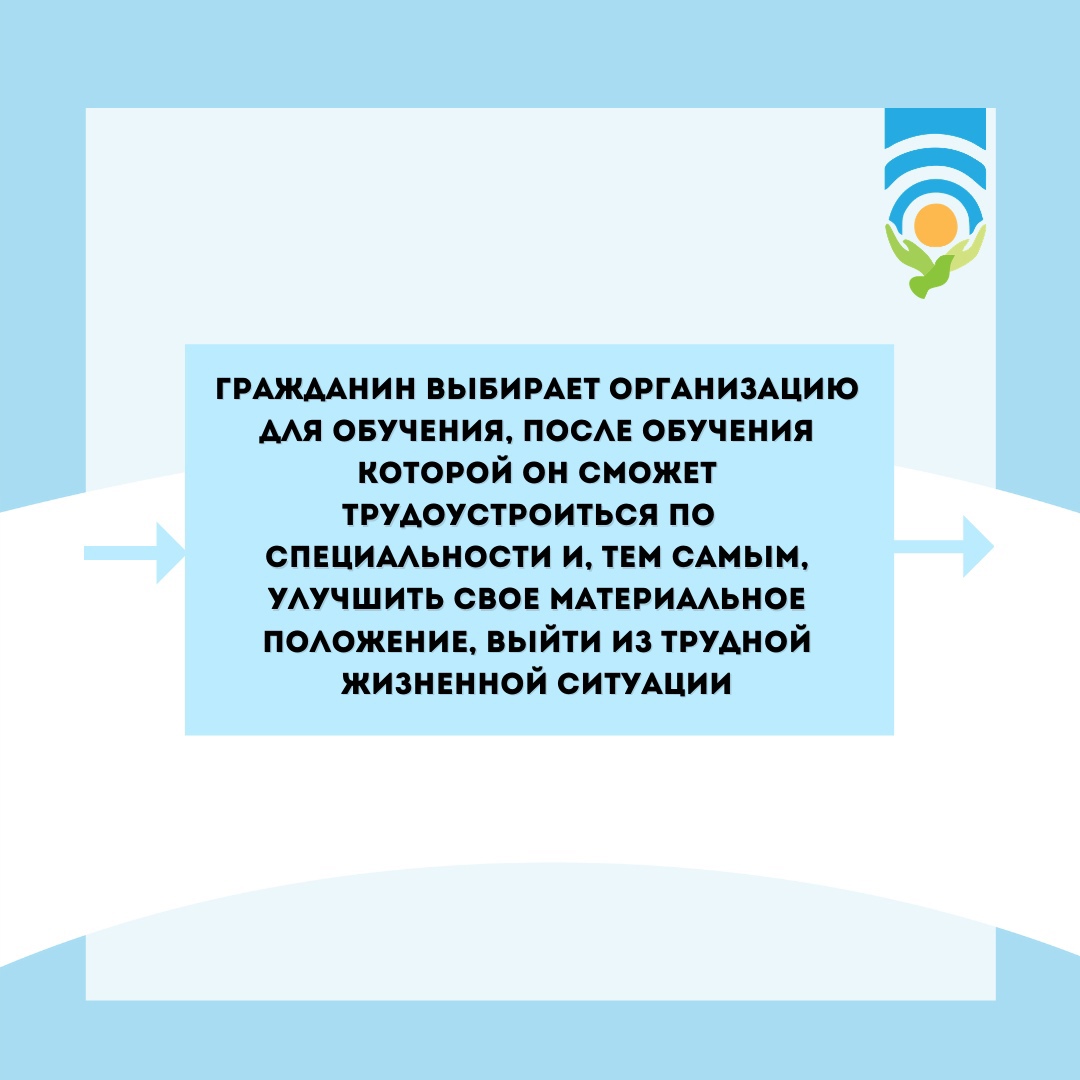 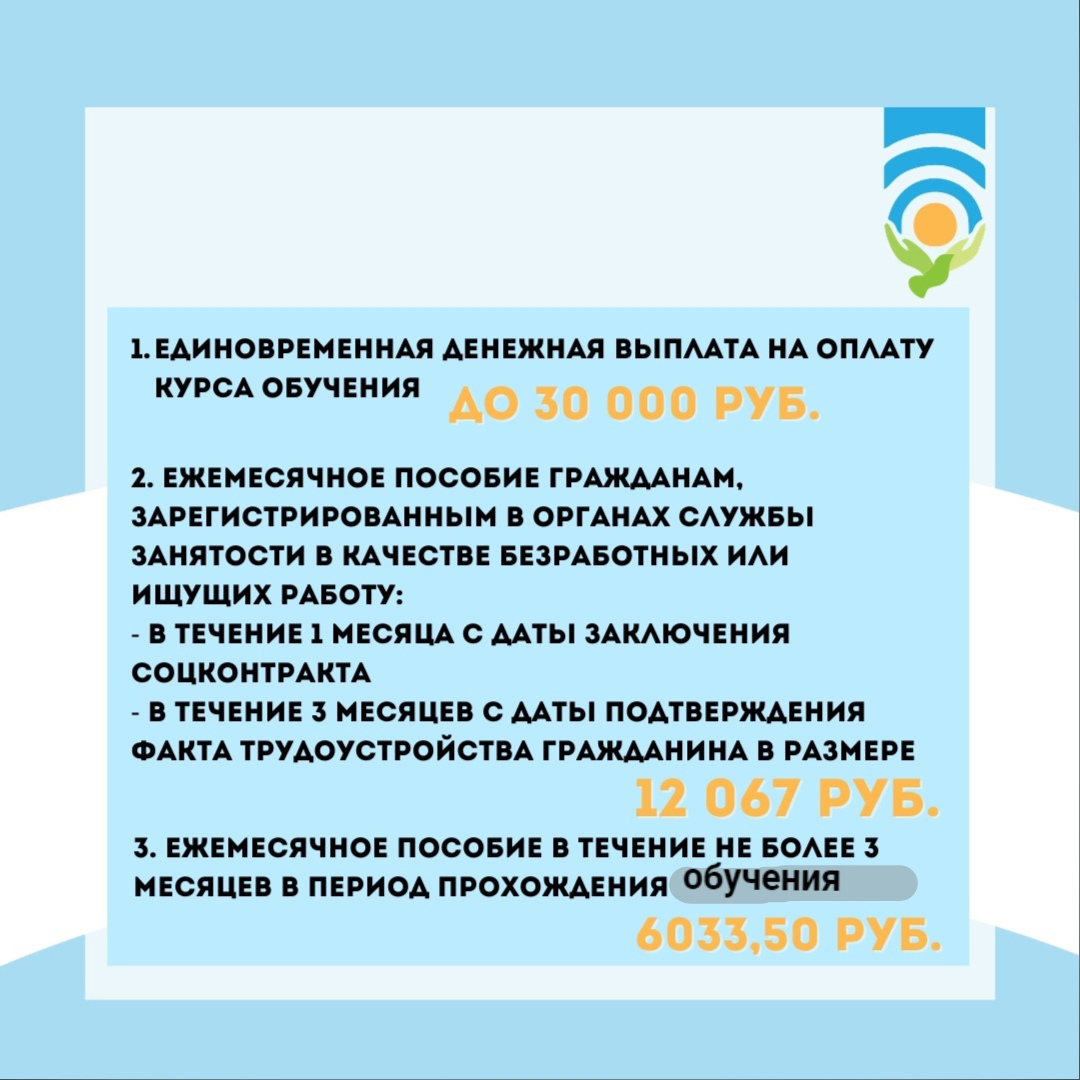 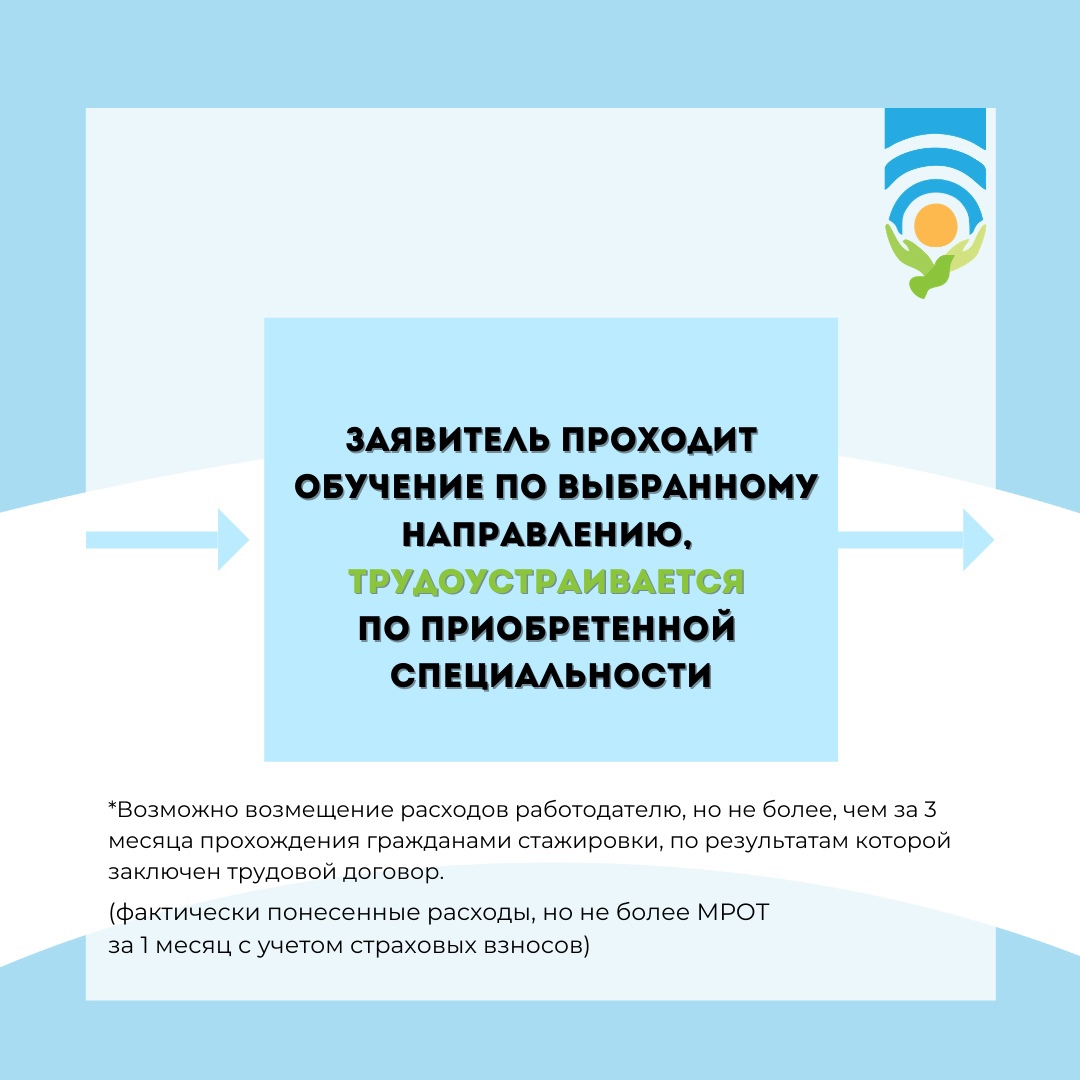 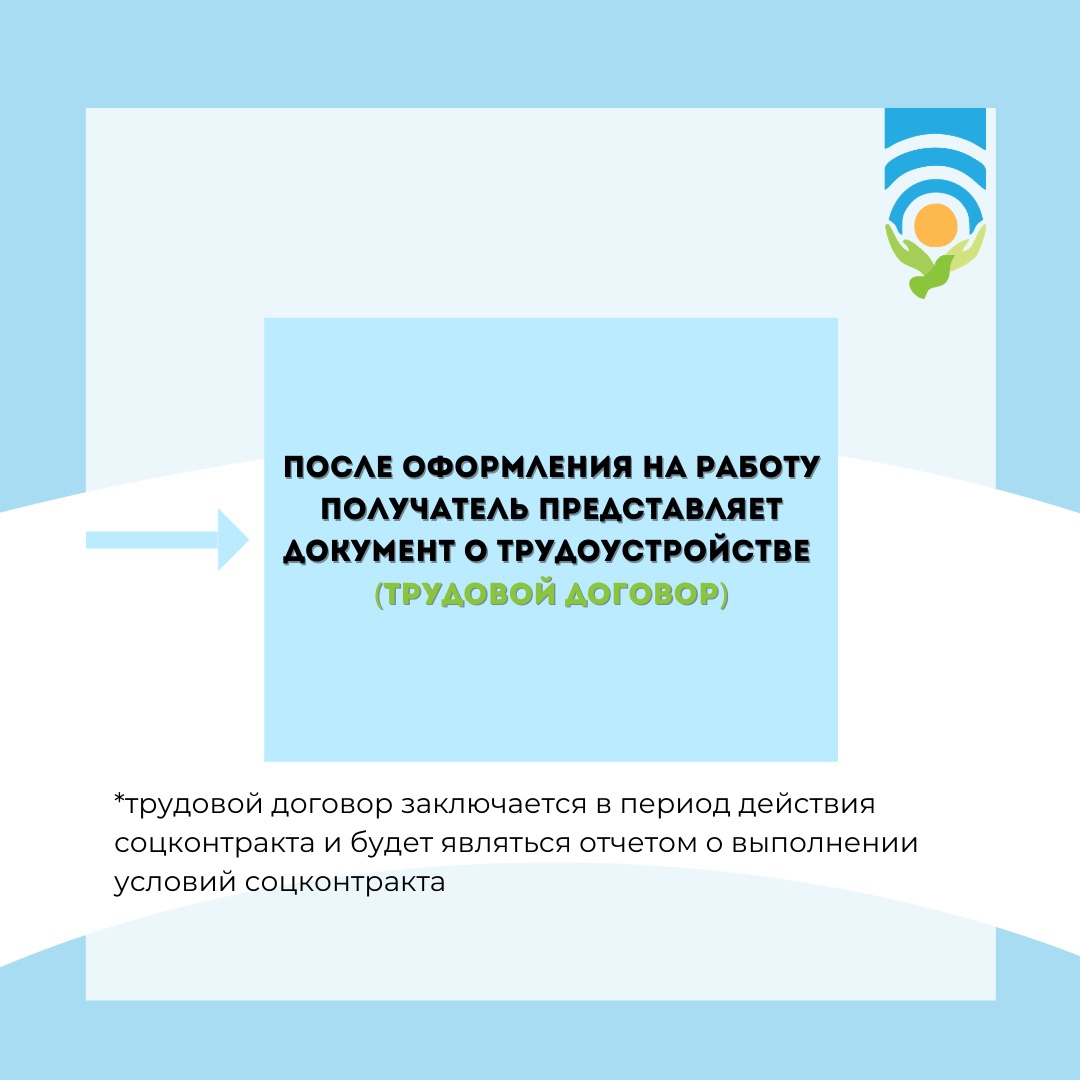 